Requests for the Holy Quran and other Islamic Resources2013 – Vol. 9From the Archive of Dr Umar Elahi AzamManchester, UKAugust 2013Easy Quran Wa Hadees - Precious Gift for Free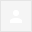 Easy Quran Wa Hadees is a precious gift includes most of the famous 18 Quran Majeed Tarajim, 11 Quran Tafaseer, 21 English Translations and 10 Most Authenticated Ahadees Books. With best 25 Qirat. All text is copy able and compatible with MS Office.Available at http://www.compsi.com/aqfs/Face Book      https://www.facebook.com/EasyQuranWaHadeesIt is packed with features to give you your desired information with authenticity within seconds.It is easier to use and may be the most beneficial download you ever made.Regards,Easy QuranWaHadees team.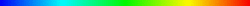 from: Shafiq Thind <msthind786@gmail.com>to: islamicwork@gmail.com (Yes, this is you.) Learn more
date: Fri, Jul 26, 2013 at 11:35 AMsubject: to get the holy Quranmailed-by: gmail.comsigned-by: gmail.com: Important mainly because it was sent directly to you. to get the holy Quran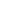 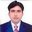 dear sir send me the Holy Quran  



Mohd. Shafiq Thind

Advanced Computer and Technology.

Punjabi Uni. PatialaNoria M. Cosain • 119.93.40.75Assalamo Alaykum....Can i request Holy Qur'an with english translation and transliteration... PLease.. Allah Bless you all... WassalamGUESTBOOK ENTRY ON:  http://allah-azawajal.weebly.com(no subject)Thanks @umar
Sent from my BlackBerry® wireless handheld from Glo Mobile.(no subject)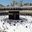 Walykum asalaaam...u talked about a booklet...?? Can I have one??(no subject)salam alaekun,pls,kindly send me quran.tanxRequestDear Brother Dr. Umar Sahab
Assalamu Alaikum 

Hope this mail finds you in the best of health and happiness.

I would like to request you to kindly send the soft copy of Holy Quran with easy urdu translation and oblige.

Anis Ahmad
Deptt. of Islamic Studies
AMU, Aligarh
9358256899
Get your own FREE website and domain with business email solutions, click here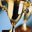 SALAM, BR ANISPLEASE TAKE THE URDU QURAN FILE FROM MY SITE:http://dr-umar-azam.weebly.comDR UMARThanks for your email.

Jazak Allah

Anis AhmadThe entire qoranSent from my iPhoneFw: THE ENTIRE HOLY QURAN IN 1 EMAIL.بسم الله الرحمن الرحيم      
********************************************
May u find this email in the best of health.
*************************************************


السلام عليكم ورحمة الله وبركاته

I request softcopies of the Quran and any other Islamic books in English please to me.


With Profound Regards,
*****************************
E-Mail Sent from:
***************************************
Mamoon Al-Azami, 
Senior Scholarship Officer
Scholarship Division, IDB group
P O Box 5925, Jeddah 21432, Saudi Arabia

Tel: (00-966-2) 646-6831 [Direct]; 646-6833 [Message]
Fax: (00-966-2) 646-6887 [Attn: Mamoon]
Mobile: +966 50 890 4180
Other E-mails: 
mamoonidb@yahoo.co.uk (IDB); 
mamoon2k@gmail.com (personal)

Office hours: Sat-Wed 8:30-4:30 [Thu & Fri closed]
************************************************************ Re: THE ENTIRE HOLY QURAN IN 1 EMAIL.Plz send me the soft copy of Quran e Karim.RegardsS Ather Zaidiالسلام عليكم
I would like to get the soft copy of QuranDear sirYes I would like to receive the Entire  Holy Quran in 1 Email,Best rgdshozefaIn The Name Of  ALLAH – “The Most Beneficent And The Most Merciful” Respected Dr. UmarAssalam -o- Alaikum -wa- Rahmatullah -wa- BarkatahuI pray to Almighty ALLAH Subhanahu-wa-Ta'alafor you & your family’s good health & happiness.I received your mail dated 30th June 2013.Thanks for that.Respected &  beloved brother, please accept my heartiest congratulationFor doing very very noble work and a great Sadqa-e-Jariya by doing this workyou are fulfilling the command of Holy Prophet Hazrat Muhammed (P.B.U.H.)on HIS last sermon at Arafat. Please send me the soft copy of the Holy Quran as soon as possible.And as per your instruction, I will forward your email to all my emails contact. Mohammed Omer Khan, General SecretaryRahmah Foundation;  Bengal Educational & Social Trust 1,  Nawab  Badruddin  Street,  Kolkata  – 700 073,  West Bengal,  INDIAE-mail:  rahmah.foundation@yahoo.in;   best.kol@gmail.comWebsite: www.bestkolkata.in;   Mobile: 9339105712On Sun, Jun 30, 2013 at 2:50 PM, QURAN DISTRIBUTION <softcopyofquran@googlemail.com> wrote:Salam,The Holy Month of Ramadan is imminent  If you would like to receive the Entire Holy Quran in 1 Email, please put in a Request to:islamicwork@gmail.comand tell your friends and relatives of this opportunity to receive a soft copy of the entire Holy Quran, to make their Requests also!Dr Umar(no subject)Request complete. Ramadhan package   may. Allah bless and reward youSent from my BlackBerry wireless device from MTNSALAM, I HAVE REQUESTED A RAMADAN E-PACKAGE INFORMATION PACK FOR YOU FROM:http://www.habibihalaqas.orgI SAW THIS MESSAGE WHEN I GAVE YOUR ADDRESS, SO PLEASE CLICK ON THE LINK THEY SEND YOU TO COMPLETE THE APPLICATION FOR THE RAMADAN PACK.and take the ramadan booklet from my site:    http://dr-umar-azam.weebly.com dr umarEntire Quran in email please.For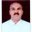 Dear Sir, Please send Quran for Sunni Muslim to hear, I do need a copy with interpretation in either Urdu or English, please.goacakanalfaroque@yahoo.co.inSALAM, BR KANYOU CAN TAKE THE URDU PDF FILE FROM my site:http://dr-umar-azam.weebly.com DR UMARRequest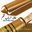 Assalmo alaikum


Plz send me Quraan
Inpage, Pdf, or any soft copy.,.,.,(no subject)pl send me quran copythanks n regardsRequest for Al-qur'anAssalamu Alaikum!
Pls send me a full copyy of Al-Qur'an Al-kareem and any other useful and beneficient documents, may Allah reward you immensly and give us the wherethal/means to observe the Month of Ramadan faithfully and Health.
Allahumma agfirl li Ummati Muhammadin
Allahumma irham Ummat Muhammadin
Allahumma farrij an Ummati Muhammadin
Allahumma aslih Ummata Muhammadin
Allah tajawaz an Ummati Muhammadin(no subject)hey pls send me quran softcopy


Thanks and Regards-- mohammed sheik s(no subject)Please I need a copy of the entire Quran sent to my mail.

Many thanks
Sent from my BlackBerry wireless device from MTNDear Sir/Madam :

Our company, BRISTOL EXPORTS, INC., is a trading company that facilitates import and export transactions of a global-wide clientele involving various products and goods.  Our company is interested in your product line which we saw in your company website. May I ask for an FOB price of below:


1.AL-QURAN KARIM (1SBN #00202-25-219-1), 500 CTNS X 30 PCS
2.POCKET SIZE AL QURAN KARIM (ISBN #5915-85-0), 300 CTNS X 100PCS
3.ISLAMIC TEXT (SUNNA AL RASUL), ISBN #964-438-401-5 (250 CTNS X 150 PCS)
4.SMALL SIZES ISLAMIC TEXT (AL QUNUT DUWAO), ISBN #9960-290-03 (550 CTNS X 164 PCS)
5.SMALL SIZES ISLAMIC TEXT (AL QUNUT TAFSIR), ISBN #9961-292-003 (100 CTN X 180 PCS)


For more information about our company, you may visit our website at www.bristolexports.com

Your response shall be highly appreciated.  We will be looking forward to doing business with you soon.

Very truly yours,

Kennedy Foster
Bristol Exports Inc.
Trade Export Specialistfrom: Umar Azam <islamicwork@googlemail.com>to: kennedyfoster@bristolexports.com
date: Fri, Jun 28, 2013 at 10:49 PMsubject: Re: Please send me a quotemailed-by: googlemail.comHi, Kennedy FosterCan I ask which of my Websites you refer to. I've been distributing the electronic copy of the Holy Quran via the Internet.However, I be able to put you in touch with a Company that can cater for your order once I've heard from you again.Dr UmarFrom: ahrari@earthlink.net
To: ahrari@earthlink.net
Subject: FW: Miracles of the Quran - 4 parts
Date: Sun, 23 Jun 2013 20:36:24 -0400
Please share it with others; my thanks to Mahbub Khan!From:  Sent: Sunday, June 23, 2013 2:48 PM
To:  Subject: Miracles of the Quran - 4 parts

Miracles of the Quran - 4 parts

 Enjoy listening to and share with others:

http://www.youtube.com/watch?v=4cCEwshrG80

http://www.youtube.com/watch?v=GavuZqXDoJ8

http://www.youtube.com/watch?v=aGd04GJIBRs

http://www.youtube.com/watch?v=V9ahQrFXxUU

Shocking Documentary !! - The Miracles of the Quran (1/17)

http://www.youtube.com/watch?v=7f1ZJVB3XggCONTACTSxAug 3 (12 days ago)Jul 26from: Mohammed Nazifi Ahmed <mohammed55@gloworld.blackberry.com>reply-to: mohammed55@gloworld.blackberry.com
to: islamicwork@gmail.com (Yes, this is you.) Learn more
date: Wed, Jul 10, 2013 at 10:05 PMsubject:mailed-by: srs.bis7.eu.blackberry.comJul 10from: Misba Khan <misba.khan79@gmail.com>to: islamicwork@gmail.com (Yes, this is you.) Learn more
date: Sun, Jul 7, 2013 at 10:29 AMsubject:mailed-by: gmail.comsigned-by: gmail.comJul 7from: Dauda Yekeen olatunde <dauda.yekeenolatunde@yahoo.com>reply-to: Dauda Yekeen olatunde <dauda.yekeenolatunde@yahoo.com>
to: "islamicwork@gmail.com" <islamicwork@gmail.com>
date: Sat, Jul 6, 2013 at 8:45 AMsubject:mailed-by: yahoo.comsigned-by: yahoo.comJul 6from: Anis Ahmad <anisahmad@rediffmail.com>to: islamicwork@gmail.com (Yes, this is you.) Learn more
date: Tue, Jul 2, 2013 at 9:55 AMsubject: Requestmailed-by: rediffmail.comJul 2from: Umar Azam <islamicwork@googlemail.com>to: Anis Ahmad <anisahmad@rediffmail.com>
date: Wed, Jul 3, 2013 at 5:03 AMsubject: Re: Requestmailed-by: googlemail.comJul 3from: Anis Ahmad <anisahmad@rediffmail.com>to: islamicwork@googlemail.com
date: Wed, Jul 3, 2013 at 5:35 AMsubject: Re: Re: Requestmailed-by: rediffmail.comJul 3from: Zahazan <zahazan@telagabiru.net.my>to: "islamicwork@gmail.com" <islamicwork@gmail.com>
date: Tue, Jul 2, 2013 at 4:30 PMsubject: The entire qoranJul 2from: Abdullahil Mamoon Alazami <AAlazami@isdb.org>to: islamicwork@gmail.com (Yes, this is you.) Learn more
cc: mamoonidb@yahoo.co.uk
date: Mon, Jul 1, 2013 at 10:32 AMsubject: Fw: THE ENTIRE HOLY QURAN IN 1 EMAIL.mailed-by: isdb.orgJul 1from: Syed Ather Zaidi <atherzaidi7@yahoo.com>reply-to: Syed Ather Zaidi <atherzaidi7@yahoo.com>
to: QURAN DISTRIBUTION <softcopyofquran@googlemail.com>,
 "islamicwork@gmail.com" <islamicwork@gmail.com>
date: Sun, Jun 30, 2013 at 1:20 PMsubject: Re: THE ENTIRE HOLY QURAN IN 1 EMAIL.mailed-by: yahoo.comsigned-by: yahoo.comJun 30from:from: Shahana Shamsudheen <shahana.shams@gmail.com>to:to: islamicwork@gmail.com (Yes, this is you.) Learn more
date:date: Sun, Jun 30, 2013 at 4:37 PMsubject:subject: Re: THE ENTIRE HOLY QURAN IN 1 EMAIL.mailed-by:mailed-by: gmail.comsigned-by:signed-by: gmail.comJun 30from:from: 786 <78611052@starhub.net.sg>to:to: islamicwork@gmail.com (Yes, this is you.) Learn more
date:date: Mon, Jul 1, 2013 at 2:12 AMsubject:subject: RE: THE ENTIRE HOLY QURAN IN 1 EMAIL.mailed-by:mailed-by: starhub.net.sgJul 1from: Mohammed Omer Khan <best.kol@gmail.com>to: QURAN DISTRIBUTION <softcopyofquran@googlemail.com>
cc: islamicwork@gmail.com (Yes, this is you.) Learn more
date: Mon, Jul 1, 2013 at 6:36 AMsubject: Re: THE ENTIRE HOLY QURAN IN 1 EMAIL.mailed-by: gmail.comsigned-by: gmail.comJul 1from: alkjajere@yahoo.comreply-to: alkjajere@yahoo.com
to: islamicwork@gmail.com (Yes, this is you.) Learn more
date: Sun, Jun 30, 2013 at 1:52 PMsubject:mailed-by: yahoo.comsigned-by: yahoo.comJun 30from: Umar Azam <islamicwork@googlemail.com>to: alkjajere@yahoo.com
date: Sun, Jun 30, 2013 at 10:40 PMsubject: Re:mailed-by: googlemail.comJun 30Ramadan E-BookAlmost finished...We need to confirm your email address.To complete the subscription process, please click the link in the email we just sent you.Habibi Halaqas--, - -
Add us to your address bookfrom: Umar Azam <islamicwork@googlemail.com>to: alkjajere@yahoo.com
date: Sun, Jun 30, 2013 at 10:51 PMsubject: Re:mailed-by: googlemail.comJun 30from: Goaca Kan Al Faroque <goacakanalfaroque@yahoo.co.in>reply-to: Goaca Kan Al Faroque <goacakanalfaroque@yahoo.co.in>
to: "islamicwork@gmail.com" <islamicwork@gmail.com>
date: Sun, Jun 30, 2013 at 4:14 PMsubject: Entire Quran in email please.Forsigned-by: yahoo.co.inJun 30from: Umar Azam <islamicwork@googlemail.com>to: Goaca Kan Al Faroque <goacakanalfaroque@yahoo.co.in>
date: Sun, Jun 30, 2013 at 10:36 PMsubject: Re: Entire Quran in email please.Formailed-by: googlemail.comJun 30from: SahebZada <sahebzada92@gmail.com>to: islamicwork@gmail.com (Yes, this is you.) Learn more
date: Sun, Jun 30, 2013 at 6:25 PMsubject: Requestmailed-by: gmail.comsigned-by: gmail.comJun 30from: Dr. Akbar Ali Sabir <akbarsabir2000@yahoo.com>reply-to: "Dr. Akbar Ali Sabir" <akbarsabir2000@yahoo.com>
to: "islamicwork@gmail.com" <islamicwork@gmail.com>
date: Sun, Jun 30, 2013 at 3:51 PMsubject:mailed-by: yahoo.comsigned-by: yahoo.comJun 30from: rajisisagimba@yahoo.com <rajisisagimba@yahoo.com>reply-to: rajisisagimba@yahoo.com
to: "islamicwork@gmail.com" <islamicwork@gmail.com>
date: Sun, Jun 30, 2013 at 11:54 AMsubject: Request for Al-qur'anmailed-by: yahoo.comsigned-by: yahoo.comJun 30from: ashok kumar <asokkumar@live.in>to: "islamicwork@gmail.com" <islamicwork@gmail.com>
date: Sun, Jun 30, 2013 at 11:24 AMsubject:mailed-by: live.in: Important mainly because it was sent directly to you.Jun 30from: bello murtala <ayoola3@live.com>to: "islamicwork@gmail.com" <islamicwork@gmail.com>
date: Sun, Jun 30, 2013 at 11:18 AMsubject:mailed-by: live.comJun 30from:from: kennedyfoster@bristolexports.comto:to: islamicwork@googlemail.com
date:date: Fri, Jun 28, 2013 at 4:42 PMsubject:subject: Please send me a quoteJun 28Jun 28